REGULAMIN KONKURSU LITERACKIEGO  „ PORTRET ULUBIONEGO NAUCZYCIELA / WYCHOWAWCY SŁOWAMI MALOWANY”.CELE KONKURSU 1. Inspirowanie uczniów do aktywności twórczej, rozwijania talentów literackich, rozbudzania wyobraźni oraz kreatywności. 2. Propagowanie piękna języka polskiego. 3. Rozbudzanie zainteresowań twórczością literacką. 4. Promowanie utalentowanych literacko uczniów. I. Adresaci konkursu Adresatami konkursu są uczniowie klas 4-8 Zespołu Szkolno- Przedszkolnego im. Jana Pawła II w Zabrniu. II. Warunki udziału w konkursie: 1. Zadaniem uczestników konkursu jest zredagowanie pracy pisemnej na temat ulubionego nauczyciela lub wychowawcy. 2. Każdy uczestnik może złożyć tylko jedną pracę. 3. Tekst powinien być napisany samodzielnie. 4. Forma i długość tekstu: opis postaci (minimum 150 słów).5. Komisja konkursowa oceni: * Poprawność językową. * Oryginalność zaprezentowania tematu. * Ogólny wyraz artystyczny. 	III. Termin i warunki dostarczania prac. 1. Prace należy oddać  Pani Annie Płoskoń  do 5 października 2023 r. 3. Prace oddane po terminie nie będą oceniane. 4. Prace zgłoszone na konkurs przechodzą na własność organizatora. IV. Zasady przyznawania nagród: 1. Komisja konkursowa wyłoni zwycięskie prace w  dwóch kategoriach wiekowych: I kategoria: uczniowie klas 4-6, II kategoria: uczniowie klas 7-8. 2. Laureaci pierwszego miejsca konkursu otrzymają dyplomy i nagrody. Wszyscy uczestnicy konkursu, których utwory spełniają kryteria, dostaną też ocenę celującą z języka polskiego za napisanie pracy. 3. Organizatorzy zastrzegają sobie prawo przyznania dodatkowych nagród. 4. Wyniki konkursu zostaną ogłoszone 13 października 2023r. podczas uroczystej akademii szkolnej z okazji 250. rocznicy utworzenia KEN.  Organizatorzy:           Janina SobowiecAnna Płoskoń ZAPRASZAMY !!!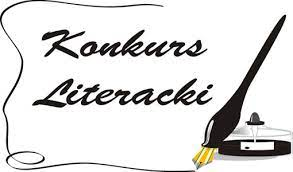 